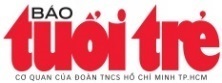 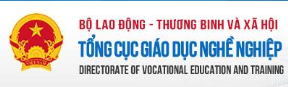 THỂ LỆ CUỘCTHI VIẾT:“TÔI CHỌN NGHỀ”LẦN II 20191. Đơn vị tổ chức Cuộc thi Viết “Tôi chọn nghề” (Cuộc thi)Tổng cục Giáo dục nghề nghiệp, Bộ Lao động - Thương binh và Xã hộiBáo Tuổi Trẻ2. Mục đích- Tuyên truyền, cổ vũ cho những bạn trẻ mạnh dạn theo học tại các cơ sở giáo dục nghề nghiệp.- Tăng cường nhận thức của xã hội về Giáo dục nghề nghiệp, giúp các bạn trẻ có nhận thức đúng về định hướng nghề nghiệp.- Giới thiệu hình ảnh các cá nhân đã thành công khi lựa chọn Giáo dục nghề nghiệp.3. Nội dungBài dự thi thể hiện nội dung “Tôi chọn nghề” kể về những câu chuyện, suy nghĩ có thật về lựa chọn nghề, lựa chọn giáo dục nghề nghiệp của cá nhân, nhân vật khi xã hội vẫn coi trọng con đường đại học. Tình yêu nghề nghiệp,những thành công của các nhân vật, cá nhân khi lựa chọn học nghề, giáo dục nghề nghiệp. Giáo dục nghề nghiệp là con đường dẫn đến thành công, tương lai tươi sáng.4.Đối tượng tham gia- Học viên đang theo học tại các cơ sở giáo dục nghề nghiệp trong cả nước- Người đã tốt nghiệp từcác cơ sở giáo dục nghề nghiệp- Học sinh các trường THPT, THCS dự dịnh sẽ theo chọn trường nghề để học- Phụ huynh có con đã, đang và dự định sẽ cho con học trường nghề.- Các nhà văn, nhà báo, độc giả quan tâm đến giáo dục nghề nghiệp ở trong và ngoài nướcThành viên Ban Tổ chức, Ban giám khảo và các tác giả đã đạt giải Nhất, Nhì, Ba Cuộc thi trước không được tham gia.5. Bài dự thi- Bài dự thi được viết bằng tiếng Việt có dấu, là các bài viếtvăn xuôi được thể hiện dưới hình thức bút ký, hồi ký, nhật ký, thư và phóng sự,… Bài dự thi không được viết tắt và sử dụng tiếng lóng, giới hạn không quá 1500 từ và phải kèm theo hình ảnh, địa chỉ, email hoặc điện thoại của nhân vật để Ban Tổ chức  liên hệ trong trường hợp cần thiết.- Bài dự thi có thể viết tay hoặc đánh máy, chưa được đăng tải trên sách, báo, tạp chí hoặc tham dự bất kỳ cuộc thi nào, kể cả mạng xã hội.- Bài dự thi phải tuân thủ đúng những quy định trong Thể lệ Cuộc thi và phải được trình bày sạch, đẹp, rõ ràng.- Bài dự thi phải ghi rõ họ tên, tuổi, nghề nghiệp, đơn vị học tập/công tác (nếu có), địa chỉ, email và số điện thoại liên hệ để Ban Tổ chức  liên hệ khi hợp cần thiết.- Bài dự thi sẽ không được xem là hợp lệ nếu sao chép dưới mọi hình thức.- Mỗi tác giả có thể gửi một hoặc nhiều bài dự thi kể từ khi phát động đến khi kết thúc Cuộc thi.Ban tổ chức sẽ thẩm định tính chân thật của bài viết, nhân vật trước khi đăng tải trên báo chí. 6. Giải thưởngBan Tổ chức sẽ tặng Giấy chứng nhận và01 giải Nhất: 30 triệu đồng01 giải Nhì: 20 triệu đồng01 giải Ba: 10 triệu đồng05 giải Khuyến khích mỗi giải: 5 triệu đồngNgoài ra, tuỳ theo chất lượng và số lượng các tác phẩm dự thi, Ban tổ chức Cuộc thi có thể điều chỉnh cơ cấu của mỗi loại giải thưởng, và có thể xem xét trao một số giải đặc biệt.Ban tổ chức sẽ đài thọ chi phí ăn, ở, đi lại cho các tác giả đoạt giải Nhất, Nhì, Ba vàKhuyến khích đang sinh sống ở Việt Nam đến Thành phố Hồ Chí Minh nhận giải. 7. Thời gian tổ chức Cuộc thiPhát động cuộc thi: Ngày 30/10/2019Thời gian nhận bài thi: Sau khi phát động đến 24h00 ngày 29 tháng 2 năm 2020(tính theo dấu bưu điện nếu bài thi gửi qua đường bưu điện).8. Địa chỉ nhận bài thiEmail:toichonnghe@tuoitre.com.vn (Bài dự thi ghi rõ Dự thi Viết “Tôi chọn nghề”).Bưu điện hoặc gửi trực tiếp theo địa chỉ: Ban Giáo dục - Khoa học Báo Tuổi Trẻ (số 60A Hoàng Văn Thụ, Phường 9, Quận Phú Nhuận, TP.HCM). Ghi rõ Dự thi Viết “Tôi chọn nghề”.9. Đăng tải bài dự thi- Bài dự thi đạt yêu cầu, được đăng tải trên nhật báo Tuổi Trẻ, Báo Tuổi Trẻ điện tử, trang Thông tin xét tuyển giáo dục nghề nghiệp của của Báo Tuổi Trẻ, Cổng thông tin điện tử của Tổng cục Giáo dục nghề nghiệp và Fanpage của Tổng cục Giáo dục nghề nghiệp.10. Ban Giám khảo Cuộc thiBan Giám khảo Cuộc thi là các nhà báo, chuyên gia giáo dục nghề nghiệp do Ban Tổ chức quyết định thành lập.11. Quyền lợi của người dự thi- Được tham dự Cuộc thi theo thể lệ đã công bố.- Có trách nhiệm tuân thủ Thể lệ Cuộc thi. Việc gửi bài dự thi được coinhư đã chấp nhận thể lệ Cuộc thi.- Bài dự thi được đăng tải trên nhật báo Tuổi Trẻ, Báo Tuổi Trẻ điện tử, trang Thông tin xét tuyển giáo dục nghề nghiệp của của Báo Tuổi Trẻđược hưởng nhuận bút theo quy định của Báo Tuổi Trẻ. - Các bài dự thi do Ban tổ chức Cuộc thi giữ bản quyền.- Các tác giả đạt giải sẽ được nhận giải thưởng theo quy định.12. Tổng kết - trao giảiThời gian tổ chức Tổng kết, trao giải:Tháng 5năm 2020.Địa điểm tổ chức Tổng kết, trao giải: Thành phố Hồ Chí Minh.(Thời gian và địa điểm cụ thể sẽ được Ban Tổ chức thông báo sau).Mọi tranh chấp, thắc mắc về các nội dung của Cuộc thi, quyết định của Ban Tổ chức là quyết định cuối cùng.BAN  TỔ CHỨC